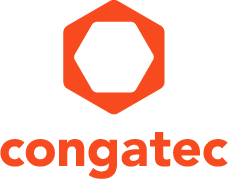 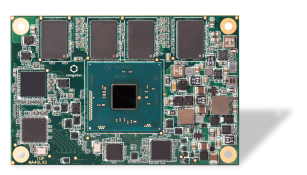 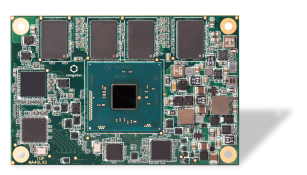 Новые, размером с кредитную карту, компьютерные модули компании congatec отличаются улучшенной вычислительной производительностью и высококачественной графикойТекст и фото доступны на сайте: http://www.congatec.com/pressПресс релизКомпания congatec интегрирует новые 14 нм процессоры Intel® Pentium® и Celeron® в COM Express MiniУлучшенная вычислительная производительность и высококачественная графика в компьютерных модулях размером с кредитную картуДеггендорф, Германия 6 Октября, 2015:Компания congatec AG, являющаяся лидером в области встраиваемых компьютерных модулей, одноплатных компьютеров SBC (англ. SBC - single board computer), встраиваемых решений и услуг производства EDM (англ. EDM - embedded design and manufacturing), расширила свою линейку предлагаемых компьютерных модулей размером с кредитную карту, выполненных в форм-факторе COM Express Mini, интегрировав в них процессоры Intel® Pentium® и Celeron® выполненные по технологии 14 нм (микроархитектура Braswell). Новые модули conga-MA4 поднимают вычисления на новый уровень и являются дальнейшим совершенствованием вычислительной и графической производительности на процессорах данного типа. Несмотря на увеличение производительности, уровень энергопотребления процессора, присущий наиболее распространённому сценарию рабочей нагрузки SDP (англ. SDP - Scenario Design Power) был уменьшен до 4 Вт, что позволяет при проектировании систем использовать компактное пассивное охлаждение.Поддержка полноценной Microsoft Windows 10 делает новые COM Express Mini модули идеальным решением для разработчиков, работающих с новейшими операционными системами. Благодаря новой мощной графике Intel Gen 8, использующей до 16 графических операционных блоков, к модулям может быть подключено два дисплея с разрешением 4К. Высокий уровень вычислительной и графической мощности служит дополнением к полной совместимости со стандартом COM Express Type 10. Это делает новые модули COM Express Mini идеальным выбором для приложений с повышенными требованиями к графической системе и пониженными энергопотреблением при малом занимаемом пространстве. Типичными применениями могут быть высококачественные банкоматы, торговые автоматы и POS-терминалы. Расширенное использование может включать в себя визуализацию в области медицины, компактные диагностические комплексы, а также подключаемые к “Интернету вещей” IoT (англ. IoT – Internet of Thihgs) промышленные системы управления, надежные компактные ПК и тонкие клиенты.Пользователи новых модулей получают преимущество в виде высокого уровня стандартизации и расширяемости COM Express модулей в комбинации с обширной документацией предлагаемой компанией congatec, промышленно-ориентированную реализацию драйверов и персональную поддержку при внедрении, что в целом значительно упрощают интеграцию модулей в разрабатываемые проекты. Поддержка данного продукта будет производиться на долговременной основе, как минимум в течении 7 лет, включая безопасные обновления для UEFI и BSP.Основные функциональные особенностиCOM Express Mini Type 10 модули conga-MA4 оснащаются процессорами Intel® Pentium® и Celeron® производимыми по технологии 14 нм с потребляемой мощностью SDP 4 Вт и мощностью при максимальной нагрузке TDP 6 Вт (англ. TDP - Thermal Design Power), кроме того возможно использование двухканальной оперативной памяти типа DDR3L тактовой частотой 1600 МГц  и объемом до 8 Гб. Встроенная графическая система Intel Gen 8 обеспечивает высочайшее качество картинки при разрешении вплоть до 4К на двух экранах, наряду с использованием последних технологий 3D, таких как DirectX 11.1 и OpeGL 4.2. Видеоядро позволяет декодировать видео H.265/HEVC без артефактов максимально разгружая основной процессор, а так же кодировать два видео потока 1080p H.264 в режиме реального времени с частотой обновления экрана 60 Гц. Инновационные интерактивные приложения с распознаванием лиц  и управлением жестами так же могут быть реализованы с помощью двух специализированных дополнительных портов CSI2 для подключения видеокамер.Новые модули от congatec соответствуют по назначению выводов COM Express Type 10 и содержат 3x PCI Express Gen 2.0 Lanes, 1x Gigabit Ethernet, 2x SATA 3.0, 2x USB 3.0, 8x USB 2.0, 2x UART наряду с  I²C, SPI, LPC и HD Audio. Предлагаемые модули компании congatec поддерживают большинство дистрибутивов Linux и версий Microsoft Windows, включая Microsoft Windows 10. Для разработчика доступен широкий диапазон дополнительных аксессуаров, таких как радиаторы охлаждения, платы-носители и стартовые наборы, а так же модуль интеллектуального управления батареей. В настоящее время доступны следующие версии процессоров:Подробная информация по модулям conga-MA4 доступна по адресу: http://www.congatec.com/en/products/com-express-type10/conga-ma4.htmlAbout congatec AG
Headquartered in Deggendorf, Germany, congatec AG is a leading supplier of industrial computer modules using the standard form factors Qseven, COM Express, XTX and ETX, as well as single board computers and EDM services. congatec’s products can be used in a variety of industries and applications, such as industrial automation, medical, entertainment, transportation, telecommunication, test & measurement and point-of-sale. Core knowledge and technical know-how includes unique extended BIOS features as well as comprehensive driver and board support packages. Following the design-in phase, customers are given support via extensive product lifecycle management. The company’s products are manufactured by specialist service providers in accordance with modern quality standards. Currently congatec has entities in Taiwan, Japan, China, USA, Australia and the Czech Republic. More information is available on our website at www.congatec.com or via Facebook, Twitter and YouTube.* * * Вопросы читателей:Контакты для прессы:congatec AGSAMS Network Christian EderMichael HennenPhone: +49-991-2700-0Phone: +49-2405-4526720info@congatec.comwww.congatec.cominfo@sams-network.comwww.sams-network.comПроцессорЧисло ядерКэш второго уровня (Smart Cache), МбТактовая частотастандарт/ турбо, ГГцTDP/SDP, ВтГрафические операционные модулиIntel® Pentium® 
N3700421,9 – 2,66 / 416Intel® Celeron®
N3150421,9 – 2,76 / 412Intel® Celeron®
N3050221,86 / 412Intel® Celeron®
N3000222,04 / 312